Uznesenie č. 10/2022z 2. zasadnutia Obecného zastupiteľstva Obce Šalov                                                    dňa 14.12.2022K bodu 1.  Otvorenie zasadnutia a schválenie programu rokovania Obecné zastupiteľstvo v Šalove schvaľujedoplnenie programu rokovania v bode 13. Rôzne s doplnením bodov 13a)  Určenie výšky nájomného veľkej sály administratívnej budovy (KD) za krátkodobý prenájom, 13b) Dodatok č. 5 k Zmluve č. 3108/2017 uzatvorenej s firmou MIKONA plus. s.r.o., 13c) Informácia starostky k rekonštrukcii administratívnej budovy, 13d) Informácia o poverení zástupkyne starostky,13e) Nariadenie č. 1/2022 starostky obce Šalov na zriadenie krízového štábu.13f) Žiadosť o finančnú pomoc pre mal. deti Kardošové do detského domovaUznesenie č. 11/2022z 2. zasadnutia Obecného zastupiteľstva Obce Šalov                                                    dňa 14.12.2022 K bodu  2.  Voľba návrhovej komisie, určenie overovateľov a zapisovateľa zápisniceObecné zastupiteľstvo v Šalove na návrh starostky obcevolínávrhovú komisiu v zložení: Eva Molnárová, Bc. Renáta Kassaiová, Zsolt ŠtugelUznesenie č. 12/2022z 2. zasadnutia Obecného zastupiteľstva Obce Šalov                                                    dňa 14.12.2022K bodu  3.  Kontrola plnenia uzneseníObecné zastupiteľstvo v Šalove po kontrole uznesení z ustanovujúceho zasadnutia  OZ zo dňa 28.10.2022berie na vedomieinformáciu hlavnej kontrolórky o plnení uznesení z 1. zasadnutia OZ zo dňa 28.10.2022, s tým, že návrh na predloženie členov do jednotlivých komisií sa predloží na najbližšie zasadnutie obecného zastupiteľstvaUznesenie č. 13/2022z 2. zasadnutia Obecného zastupiteľstva Obce Šalov                                                    dňa 14.12.2022K bodu  4. Návrh plánu kontrolnej činnosti hlavnej kontrolórky na 1. polrok 2023Obecné zastupiteľstvo v Šalove po prerokovaní návrhu plánu kontrolnej činnosti hlavnej kontrolórky na 1. polrok 2023berie na vedomieplán kontrolnej činnosti hlavnej kontrolórky  obce na 1. polrok  2023  Uznesenie č. 14/2022z 2. zasadnutia Obecného zastupiteľstva Obce Šalov                                                    dňa 14.12.2022K bodu  5. Návrh finančného rozpočtu na roky 2023, 2024, 2025Obecné zastupiteľstvo v Šalove po prerokovaní návrhu finančného rozpočtu na roky 2023, 2024, 2025prerokovalonávrh finančného rozpočtu na roky 2023, 2024, 2025berie na vedomiestanovisko hlavnej kontrolórky obce k návrhu rozpočtuschvaľujerozpočet na rok 2023 bez programovej štruktúryberie na vedomie rozpočet na roky 2024 – 2025 Uznesenie č. 15/2022z 2. zasadnutia Obecného zastupiteľstva Obce Šalov                                                    dňa 14.12.2022K bodu  6. Návrh Dodatku č. 2 k Všeobecne záväznému nariadeniu č. 3/2019 o výške mesačného príspevku na čiastočnú úhradu výdavkov škôl a školských zariadení na území obce ŠalovObecné zastupiteľstvo v Šalove po prerokovaní návrhu Dodatku č. 2 k Všeobecne záväznému nariadeniu č. 3/2019 o výške mesačného príspevku na čiastočnú úhradu výdavkov škôl a školských zariadení na území obce Šalova) určuje 2. stupeň finančného pásma na nákup potravín na jedno jedlo podľa vekových kategórií stravníkov určeným ministerstvom školstva s účinnosťou od 1.1.2023 pre deti a žiakov v súlade s Finančným pásmom A pre dospelých stravníkov ako pre vekovú kategóriu stravníkov 15-19 ročných podľa Finančného pásma B b) schvaľujevýšku príspevku na režijné náklady za stravovanie podľa predloženého materiáluc) schvaľuje 	Dodatok č. 2 k Všeobecne záväznému nariadeniu č. 3/2019 o výške mesačného príspevku na čiastočnú úhradu výdavkov škôl a školských zariadení na území obce Šalov  s účinnosťou od 01.01.202   Uznesenie č. 16/2022	z 2. zasadnutia Obecného zastupiteľstva Obce Šalov                                                    dňa 14.12.2022K bodu  7. Návrh Dodatku č. 2 k Všeobecne záväznému nariadeniu č. 5/2016 o miestnych daniach a miestnom poplatku za komunálne odpady a drobné stavebné odpady na  území obce ŠalovObecné zastupiteľstvo v Šalove po prerokovaní návrhu Dodatku č. 2 k Všeobecne záväznému nariadeniu č. 5/2016 o miestnych daniach a miestnom poplatku za komunálne odpady a drobné stavebné odpady na  území obce Šalovschvaľuje Dodatok č. 2 k Všeobecne záväznému nariadeniu č. 5/2016 o miestnych daniach a miestnom poplatku za komunálne odpady a drobné stavebné odpady na  území obce Šalov s účinnosťou od 01.01.2023Uznesenie č. 17/2022   	z 2. zasadnutia Obecného zastupiteľstva Obce Šalov                                                    dňa 14.12.2022K bodu  8. Návrh Všeobecne záväzného nariadenia č. 1/2022 o  určení názvu ulíc a iných verejných priestranstiev a o číslovaní staviebObecné zastupiteľstvo v Šalove po prerokovaní  návrhu Všeobecne záväzného nariadenia č. 1/2022 o  určení názvu ulíc a iných verejných priestranstiev a o číslovaní stavieb na území obce Šalovschvaľuje Všeobecne záväzné nariadenie č. 1/2022 o  určení názvu ulíc a iných verejných priestranstiev a o číslovaní stavieb na území obce Šalov   Uznesenie č. 18/2022z 2. zasadnutia Obecného zastupiteľstva Obce Šalov                                                    dňa 14.12.2022K bodu  9. Návrh Programu hospodárskeho rozvoja a sociálneho rozvoja obce Šalov na roky 2022 – 2027 Obecné zastupiteľstvo v Šalove po prerokovaní návrhu Programu hospodárskeho rozvoja a sociálneho rozvoja obce Šalov na roky 2022 – 2027 schvaľuje Programu hospodárskeho rozvoja a sociálneho rozvoja obce Šalov na roky 2022 – 2027Uznesenie č. 19/2022z 2. zasadnutia Obecného zastupiteľstva Obce Šalov                                                    dňa 14.12.2022K bodu  10. Individuálna výročná správa obce Šalov 2021Obecné zastupiteľstvo v Šalove a) prerokovaloIndividuálnu výročnú správu obce Šalov 2021b) schvaľuje Individuálnu výročnú správu obce Šalov 2021Uznesenie č. 20/2022z 2. zasadnutia Obecného zastupiteľstva Obce Šalov                                                    dňa 14.12.202211. Delegovanie zástupcov za zriaďovateľa do Rady školy pri MŠ s VJM – Óvoda Šalov a do Rady školy pri ZŠ s VJM – Alapiskola, ŠalovObecné zastupiteľstvo v Šalove po prerokovaní programového bodu  berie na vedomiedôvodovú správu starostky obceb) odvolá delegovaných členov v zmysle uznesenia obecného zastupiteľstva č. 21/2019 zo dňa 14.8.2019a) schvaľuje delegovanie za členov do Rady školy pri MŠ s VJM – Óvoda Šalov:Katarína Petőová, Mgr. Marta Horváthová, Alžbeta Čerbová a Ľudovit Jakabb) schvaľuje delegovanie za členov do Rady školy pri ZŠ s VJM – Alapiskola Šalov:Katarína Petőová, Eva Molnárová, Erika Szalmová, Marta Antal Uznesenie č. 21/2022z 2. zasadnutia Obecného zastupiteľstva Obce Šalov                                                    dňa 14.12.2022K bodu  12. Rozdelenie obvodov v obci Šalov jednotlivým poslancomObecné zastupiteľstvo v Šalove po prerokovaní programového bodu Rozdelenie obvodov v obci Šalov jednotlivým poslancoma) schvaľujepracovné obvody poslancov na funkčné obdobie 2022 – 2026 Uznesenie č. 22/2022z 2. zasadnutia Obecného zastupiteľstva Obce Šalov                                                    dňa 14.12.2022K bodu  13. Rôzne13a)  Určenie výšky nájomného veľkej sály administratívnej budovy (KD) za krátkodobý prenájom Obecné zastupiteľstvo v Šalove po prerokovaní programového bodu Určenie výšky nájomného veľkej sály administratívnej budovy (KD) za krátkodobý prenájom schvaľujenájomného na jednorázovú akciu vo výške 100,00 EUR v letnom období, vo vykurovacom období 150,00 EUR, a výšku zábezpeky 150,00 EURUznesenie č. 23/2022	z 2. zasadnutia Obecného zastupiteľstva Obce Šalov                                                    dňa 14.12.2022                                                                                                      13b) Dodatok č. 5 k Zmluve č. 3108/2017 uzatvorenej s firmou MIKONA plus. s.r.o. Obecné zastupiteľstvo v Šalove po prerokovaní programového bodu schvaľuje podpísať Dodatok č. 5 k Zmluve č. 3108/2017 uzatvorenej s firmou MIKONA plus. s.r.o. na zabezpečenie odvozu odpadu s účinnosťou od 1.1.20Uznesenie č. 24/2022z 2. zasadnutia Obecného zastupiteľstva Obce Šalov                                                    dňa 14.12.2022                                                                                                      13c) Informácia starostky k rekonštrukcii administratívnej budovyObecné zastupiteľstvo v Šalove po prerokovaní programového berie na vedomieinformáciu starostky o ukončení stavebných prác na odstránenie havarijného stavu administratívnej budovyUznesenie č. 25/2022z 2. zasadnutia Obecného zastupiteľstva Obce Šalov                                                    dňa 14.12.2022                                                                                                      13d) Informácia o poverení zástupkyne starostkyObecné zastupiteľstvo v Šalove berie na vedomie informáciu starostky obce o poverení zástupkyne starostky obceUznesenie č. 26/2022z 2. zasadnutia Obecného zastupiteľstva Obce Šalov                                                    dňa 14.12.2022                                                                                                      13e) Nariadenie č. 1/2022 starostky obce Šalov na zriadenie krízového štábuObecné zastupiteľstvo v Šalove po prerokovaní programového bodu berie na vedomie Nariadenie č. 1/2022 starostky obce Šalov na zriadenie krízového štábuUznesenie č. 27/2022z 2. zasadnutia Obecného zastupiteľstva Obce Šalov                                                    dňa 14.12.2022                                                                                                      13f) Žiadosť o finančnú pomoc pre mal. deti Kardošové do detského domova	Obecné zastupiteľstvo v Šalove po prerokovaní programového bodu neschvaľujeposkytnúť finančnú podporu k Vianociam 2022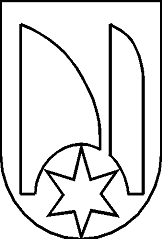 